Agnieszka SzwedzkaTEMAT ZAJĘĆ 2: WIOSNA W KWIATACH . ROZWIJANIE SŁOWNICTWA ORAZ SPRAWNOŚCI MANUALNEJ.Dzień dobry Kochani Uczniowie  Już wiecie, że wiosna się obudziła,                a z nią, tu i tam wyrosły  pierwsze kwiaty. Pamiętacie ich nazwy?  Spróbujemy je sobie przypomnieć. Musimy teraz siedzieć w domu i dlatego, zapraszam Was do wirtualnego spaceru w poszukiwaniu wiosennych kwiatów. Dodatkowo przygotowałam dla Was kilka ćwiczeń dla rozruszania mózgów i rąk. Startujemy.Drodzy Rodzice, proszę pomóżcie dzieciakom na początku, dopóki nie opanują radzenia sobie z uruchamianiem linków do gier i stron internetowych. Większość ćwiczeń ma charakter on-line. Trzeba skopiować link i wkleić go                             w wyszukiwarkę lub odkryłam właśnie,…. że trzeba nacisnąć Ctrl i link i wtedy komputer śledzi łącze Jak widać człowiek uczy się całe życie. Powodzenia. Wysyłajcie mi informacje zwrotne na Messenger, czy ćwiczenia Wam się podobają. Pozdrawiam cieplutko. ĆWICZENIA:Obejrzyj film i rozwiąż 12 zadań.  Na końcu prezentacji zobaczysz,  jak sobie poradziłeś. Zrób zdjęcie wyników i wyślij do mnie na Messenger. Jestem ciekawa, jak Ci się udało. https://www.minstructor.pl/mycontent/view/5631045515870208Brawo. To teraz czas na zabawę;) Zrób z rodzicami „Tulipany z masy solnej”.Potrzebujesz:200g mąki- ok. 1 szklanka i 2 łyżki200g soli- ok. 1/2 szklanki125cm3 wody- ok. 1/2 szklankiŁyżka olejuSposób wykonania:Mąkę mieszamy z solą i dolewamy powoli wodę zagniatając ciasto. Gotową masę rozwałkuj na placek grubości około 0,5 cm.Odrysuj za pomocą wykałaczki kształt tulipana. Wbij delikatnie w tulipany wykałaczki, które posłużą za łodyżki.   Tulipany zostawiamy do wyschnięcia na około 12h lub upiec w piekarniku.. Teraz wystarczy przyczepić do nich sznurkowe lub kolorowe kokardki. Tulipany można oczywiście pomalować również farbami.Tulipany na patyku pięknie się prezentują wbite w ziemię w doniczce                                          z kwiatami.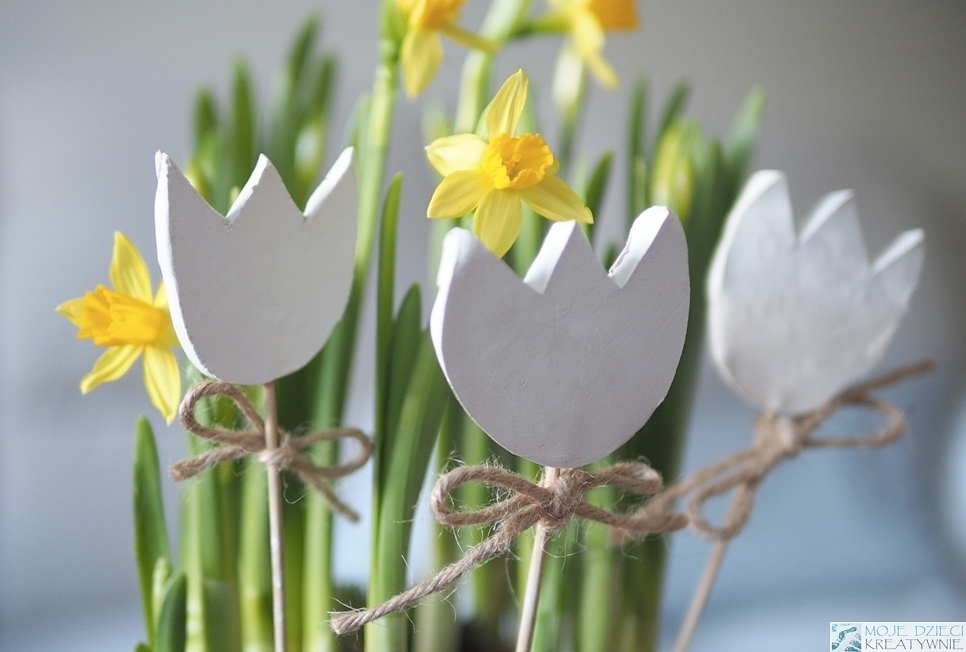 Dziękuję Ci za pracę. Gratuluję. Zapraszam na kolejne zajęcia. 